CURRICULUM VITAE      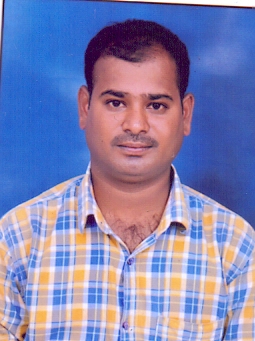 ANIL			DUBAI, UAEEmail	: anil-395075@gulfjobseeker.comObjective:Seeking a challenging career in an esteemed organization where my talents can utilized for the growth of the company as well as self in an environment where team player role is significant and to be best be considered as an asset by employer. Learn, gain and implement.Working Experience+Worked as a SYSTEM OPERATOR in HYDERABAD India. TWO YEARSEducational Qualifications:DEGREEPersonal ProfileNationality			:	 IndiaDate of Birth		:	16/08/1989		Sex				:	 Male	Marital Status		:	 MARRIED.Languages knownHindi, English, Tlugu.Passport, License  & Visa DetailsPassport Expiry date	:	08/10/2027Visa				:	Visit visa 90 days.Personal Skill:-Sincere, honest and dedicated.Disciplined and sociable.Hardworking, self-motivated and result oriented.Ability to work under pressure.DeclarationI hereby declare that all the information given above are true and correct to the best of my knowledge and belief.  ANIL